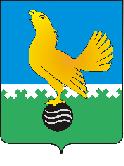 МУНИЦИПАЛЬНОЕ ОБРАЗОВАНИЕгородской округ Пыть-ЯхХанты-Мансийского автономного округа-ЮгрыАДМИНИСТРАЦИЯ ГОРОДАП О С Т А Н О В Л Е Н И ЕОт 04.10.2022									№ 438-паОб утверждении порядка формированияи ведения перечня управляющихорганизаций для управления многоквартирным домом, находящимся на территории города Пыть-Яха, в отношении которого собственниками помещений не выбран способ управления таким домом или выбранный способ управления не реализован, не определена управляющая организация В соответствии с частью 17 статьи 161 Жилищного кодекса Российской Федерации, Федеральным законом от 06.10.2003 № 131-ФЗ «Об общих принципах организации местного самоуправления в Российской Федерации», постановлением Правительства Российской Федерации от 21.12.2018 № 1616 «Об утверждении Правил определения управляющей организации для управления многоквартирным домом, в отношении которого собственниками помещений в многоквартирном доме не выбран способ управления таким домом или выбранный способ управления не реализован, не определена управляющая организация, и о внесении изменений в некоторые акты Правительства Российской Федерации»:1.	Утвердить порядок формирования и ведения перечня управляющих организаций для управления многоквартирным домом, находящимся на территории города Пыть-Яха, в отношении которого собственниками помещений в многоквартирном доме не выбран способ управления таким домом или выбранный способ управления не реализован, не определена управляющая организация, согласно приложению.2. Уполномочить управление по жилищно-коммунальному комплексу, транспорту и дорогам осуществлять формирование и ведение перечня управляющих организаций для управления многоквартирным домом, находящимся на территории города Пыть-Яха, в отношении которого собственниками помещений не выбран способ управления таким домом или выбранный способ управления не реализован, не определена управляющая организация.3.	Отделу по внутренней политике, связям с общественными организациями и СМИ управления по внутренней политике (О.В. Кулиш) опубликовать постановление в печатном средстве массовой информации «Официальный вестник» и дополнительно направить для размещения в сетевом издании в информационно-телекоммуникационной сети «Интернет» - pyt-yahinform.ru.».4.	Отделу по обеспечению информационной безопасности                                        (А.А. Мерзляков) разместить постановление на официальном сайте администрации города в сети Интернет.5.	Настоящее постановление вступает в силу после его официального опубликования.6.	Контроль за выполнением постановления возложить на заместителя главы города (направление деятельности жилищно-коммунальные вопросы).Глава города Пыть-Яха		                                                 А.Н. МорозовПриложение к постановлению администрации города Пыть-Яха							от 04.10.2022 № 438-паПорядок 
формирования и ведения перечня управляющих организаций для управления многоквартирным домом, находящимся на территории города Пыть-Яха,  в отношении которого собственниками помещений в многоквартирном доме не выбран способ управления таким домом или выбранный способ управления не реализован, не определена управляющая организация (далее – также перечень организаций)1. Перечень управляющих организаций для управления многоквартирными домами, находящимися на территории города Пыть-Яха, в отношении которых собственниками помещений в многоквартирном доме не выбран способ управления таким домом или выбранный способ управления не реализован, не определена управляющая организация (далее –определение управляющей организации), формируется и ведётся управлением по жилищно-коммунальному комплексу, транспорту и дорогам администрации города Пыть-Яха (далее – управление по ЖКК,ТиД) и утверждается постановлением администрации города Пыть-Яха.2. Перечень организаций, в том числе ведётся в электронном виде 
в хронологическом порядке в соответствии с датой включения согласно приложению 1 к настоящему порядку.3. Перечень организаций размещается в государственной информационной системе жилищно-коммунального хозяйства.4. В перечень организаций включаются управляющие организации, предоставившие в управление по ЖКК,ТиД заявление о включении в перечень организаций, и (или) управляющие организации, признанные участниками открытого конкурса по отбору управляющей организации для управления многоквартирным домом, расположенным на территории города Пыть-Яха, в соответствии с протоколом рассмотрения заявок на участие в конкурсе по отбору управляющей организации для управления многоквартирным домом, предусмотренным Правилами проведения органом местного самоуправления открытого конкурса по отбору управляющей организации для управления многоквартирным домом, утверждёнными постановлением Правительства Российской Федерации от 06.02.2006 № 75 «О порядке проведения органом местного самоуправления открытого конкурса по отбору управляющей организации для управления многоквартирным домом» (далее – протокол рассмотрения заявок на участие в конкурсе), одним из условий участия в котором является согласие управляющей организации на включение в перечень организаций, представляемое в порядке, предусмотренном указанными Правилами проведения органом местного самоуправления открытого конкурса по отбору управляющей организации для управления многоквартирным домом.5. Перечень организаций подлежит актуализации управлением по ЖКК,ТиД не реже чем один раз в 5 лет, а также в срок, не превышающий 3 рабочих дней со дня наступления следующих событий:1) аннулирование лицензии управляющей организации, включенной 
в перечень организаций, на осуществление предпринимательской деятельности по управлению многоквартирными домами;2) истечение срока действия лицензии управляющей организации, включенной в перечень организаций, на осуществление предпринимательской деятельности по управлению многоквартирными домами при отсутствии решения о продлении срока действия лицензии, принятого лицензирующим органом в соответствии с пунктом 17 положения о лицензировании предпринимательской деятельности по управлению многоквартирными домами, утверждённого постановлением Правительства Российской Федерации от 28.10.2014 № 1110 «О лицензировании предпринимательской деятельности по управлению многоквартирными домами»;3) поступление заявления управляющей организации о включении 
её в перечень организаций;4) составление протокола рассмотрения заявок на участие в конкурсе;5) поступление заявления управляющей организации об исключении 
её из перечня организаций.6. Для включения в перечень организаций управляющая организация направляет в управление по ЖКК,ТиД заявление о включении её в перечень организаций, согласно приложению 2 к настоящему порядку одним из следующих способов:1) почтовым отправлением по адресу: 628380, Россия, Ханты-Мансийский автономный округ – Югра, г. Пыть-Ях, мкр. 2, д. 25;2) при личном обращении по адресу, указанному в подпункте 1 пункта 6 настоящего порядка. График работы управления по ЖКК,ТиД: ежедневно в рабочие дни с понедельника по пятницу с 09:00 до 13:00, с 14:00 до 17:15;3) в электронном виде на электронную почту администрации города Пыть-Ях: adm@gov86.org.7. Заявление регистрируется в системе электронного документооборота "ДЕЛО" в день поступления.8. Решение об определении управляющей организации принимается постановлением администрации города Пыть-Ях. Приложение 1 к порядку Перечень
управляющих организаций для управления многоквартирным домом, находящимся на территории города Пыть-Яха, в отношении которого собственниками помещений  в многоквартирном доме не выбран способ управления таким домом или выбранный способ управления не реализован, не определена управляющая организацияПриложение 2 к порядку Начальнику управления по жилищно-коммунальному хозяйству, транспорту и дорогам ________________________________Заявлениео включении управляющей организации в перечень организаций для управления многоквартирным домом, находящимся на территории города Пыть-Яха, в отношении, которого собственниками помещений в многоквартирном доме не выбран способ управления таким домом или выбранный способ управления не реализован, не определена управляющая организацияПрошу включить в перечень организаций для управления многоквартирным домом, находящимся на территории города Пыть-Яха, в отношении которого собственниками помещений в многоквартирном доме 
не выбран способ управления таким домом или выбранный способ управления 
не реализован, не определена управляющая организация ___________________________________________________________________________(полное наименование управляющей организации)Номер лицензии:_____________________________________________________________Идентификационный номер налогоплательщика (ИНН):____________________________________________________Основной государственный регистрационный номер (ОГРН):_______________________________________________Юридический адрес лицензиата (с указанием почтового индекса):_______________________________________________Количество МКД на управлении:_______________________________________________Контактный телефон и e-mail:____________________________________________________________________________________________________________________________даю согласие на включение в перечень организаций для управления многоквартирным домом, находящимся на территории города Пыть-Яха,  в отношении которого собственниками помещений в многоквартирном доме не выбран способ управления таким домом или выбранный способ управления не реализован, не определена управляющая организация, в соответствии с правилами определения управляющей организации для управления многоквартирным домом, в отношении которого собственниками помещений в многоквартирном доме не выбран способ управления таким домом или выбранный способ управления не реализован, не определена управляющая организация.№ п/пПолное наименование управляющей организацииКоличество многоквартирных жилых домов согласно данных государственной информационной системыОснование для включения в переченьИНН управляющей организацииРеквизиты лицензииДата включения в перечень1.2.3.4.5.Заявление  составлено«»г.Руководитель организации Руководитель организации Руководитель организации Руководитель организации (подпись, печать)                            (при наличии)(подпись, печать)                            (при наличии)(подпись, печать)                            (при наличии)(подпись, печать)                            (при наличии)(подпись, печать)                            (при наличии)  Фамилия, имя, отчество 
  Фамилия, имя, отчество 
  Фамилия, имя, отчество 
  Фамилия, имя, отчество 
  Фамилия, имя, отчество 
  Фамилия, имя, отчество 
  Фамилия, имя, отчество 
  Фамилия, имя, отчество 
Заявление принято«»г.ч.мин.